О внесении изменений в  постановление администрации Калининского сельского поселения Вурнарского района Чувашской Республики от 26 августа 2009 года № 56 «Об утверждении перечня должностей муниципальной службы  Калининского сельского поселения Вурнарского района Чувашской Республики, при назначении на которые граждане  и при замещении которых муниципальные служащие  Калининского  сельского поселения Вурнарского района Чувашской Республики обязаны представлять сведения о своих доходах, об имуществе и обязательствах имущественного характера, а также сведения  о доходах, об имуществе и обязательствах имущественного характера своих супруги (супруга) и несовершеннолетних детей»В соответствии с Указом Президента Российской Федерации от 21.12.2020 года №803 администрация Калининского сельского поселения Вурнарского района Чувашской Республики  п о с т а н о в л я е т:Внести в  постановление администрации Калининского сельского поселения Вурнарского района Чувашской Республики от 26 августа 2009 года № 56 «Об утверждении перечня должностей муниципальной службы  Калининского сельского поселения Вурнарского района Чувашской Республики, при назначении на которые граждане  и при замещении которых муниципальные служащие  Калининского  сельского поселения Вурнарского района Чувашской Республики обязаны представлять сведения о своих доходах, об имуществе и обязательствах имущественного характера, а также сведения  о доходах, об имуществе и обязательствах имущественного характера своих супруги (супруга) и несовершеннолетних детей» (далее - постановление) следующие изменения:- в преамбуле постановления наименование Указа Президента Российской Федерации от 18 мая 2009 года № 557  изложить в следующей редакции: ««Об утверждении перечня должностей федеральной государственной службы, при замещении которых федеральные государственные служащие обязаны представлять сведения о своих доходах, об имуществе и обязательствах имущественного характера, а также сведения о доходах, об имуществе и обязательствах имущественного характера своих супруги (супруга) и несовершеннолетних детей»»Настоящее постановление вступает в силу после его официального опуликования.ЧĂВАШ РЕСПУБЛИКИВАРНАР РАЙОНĚ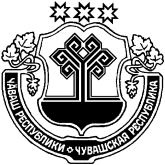 ЧУВАШСКАЯ РЕСПУБЛИКА ВУРНАРСКИЙ РАЙОННУРАС ЯЛ ПОСЕЛЕНИЙĚН АДМИНИСТРАЦИЙĚЙЫШАНУ«16 » августа 2021 №  32Нурас салиАДМИНИСТРАЦИЯ КАЛИНИНСКОГО СЕЛЬСКОГО ПОСЕЛЕНИЯПОСТАНОВЛЕНИЕ«16 » августа 2021 №  32село КалининоГлава Калининского сельского поселения Глава Калининского сельского поселения __________________________________А.Н.КонстантиноваА.Н.Константинова  подпись  подписьрасшифровка подписирасшифровка подписи